ҠАРАР     	                                                                    РЕШЕНИЕ«21»          май         2021 г.                  № 126                    «21»  мая    2021 г.О признании утратившим силу решения Совета сельского поселения Кандринский сельсовет муниципального района Туймазинский район Республики Башкортостан от 07.10.2013 г. г. № 270  «Об утверждении Соглашения о взаимодействии Комитета по управлению собственностью Министерства земельных и имущественных отношений Республики Башкортостан по Туймазинскому району и г.Туймазы с Администрацией сельского поселения Кандринский сельсовет муниципального района Туймазинский район Республики Башкортостан по вопросам управления и распоряжения имуществом»В соответствии с Указом Главы Республики Башкортостан от 14 декабря 2020 года №УГ-546-в «О реорганизации территориальных органов Министерства земельных и имущественных отношений Республики Башкортостан»   Совет сельского поселения Кандринский сельсовет муниципального района Туймазинский район Республики Башкортостан РЕШИЛ:1. Признать утратившим силу решение Совета сельского поселения Кандринский сельсовет муниципального района Туймазинский район Республики Башкортостан от 07.10.2013 г. г. № 270  «Об утверждении Соглашения о взаимодействии Комитета по управлению собственностью Министерства земельных и имущественных отношений Республики Башкортостан по Туймазинскому району и г.Туймазы с Администрацией сельского поселения Кандринский сельсовет муниципального района Туймазинский район Республики Башкортостан по вопросам управления и распоряжения имуществом».2.Обнародовать настоящее решение в здании Администрации сельского поселения Кандринский сельсовет муниципального района Туймазинский район по адресу: с.Кандры, ул.Ленина,16, и разместить на официальном сайте сельского поселения Кандринский сельсовет муниципального района Туймазинский район Республики Башкортостан http://кандринский.рф.Глава сельского поселенияКандринский      сельсоветмуниципального     районаТуймазинский           районРеспублики Башкортостан                                        Р.Р.РафиковБашҠортостан Республикаһының Туймазы  районы муниципаль районының  Ҡандра ауыл советыауыл биләмәһе Советы452765, Ҡандра ауылы,  Ленин урамы, 16Тел. 8(34782) 4-74-52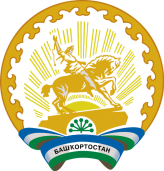 Совет сельского поселения Кандринский сельсоветмуниципального районаТуймазинский районРеспублики Башкортостан452765, село Кандры, ул.Ленина, 16Тел. 8(34782) 4-74-52